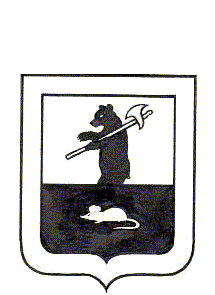 АДМИНИСТРАЦИЯ   ГОРОДСКОГО  ПОСЕЛЕНИЯ  МЫШКИНПОСТАНОВЛЕНИЕг. Мышкин29.12. 2016									 	 № 464 О временном ограничении движения транспортных средств при проведении Новогодних праздничных мероприятий с 31.12.2016 по 01.01.2017 на пл.Успенская          В связи с проведением Новогодних праздничных мероприятий с 31.12.2016 по 01.01.2017 на пл.Успенская, и в целях антитеррористической защищенности  при  проведении массовых мероприятий,ПОСТАНОВЛЯЕТ: 1. Временно ограничить  движение транспортных средств при проведении Новогодних праздничных мероприятий с 31декабря 2016 года по 1 января 2017 года на пл.Успенская:с 21.00 до 05.00    по улице       Никольская (от перекрестка с ул. Нагорная до                                                        перекрестка с ул. Ананьинская).	2. ОГИБДД Отдела МВД России по Мышкинскому району (Лесников Д.В.) оказать содействие в   обеспечении безопасности дорожного движения на период проведения мероприятия в соответствии с п.1 настоящего постановления.3. Отделу МВД России по Мышкинскому району (Смирнов И.А.) оказать содействие в обеспечении охраны общественного порядка на период проведения праздничных мероприятий.4. Разместить настоящее постановление на официальном сайте Администрации городского поселения Мышкин.5. Контроль за исполнением настоящего постановления оставляю за собой.	6.  Постановление вступает в силу с момента подписания.Глава городскогопоселения Мышкин                                                      			Е.В.Петров